NAME……………………………………………………………ADM NO…….……SCHOOL	………………………………….……………….   DATE ……………FORM FOURBIOLOGYPAPER 2   (THEORY)	JUNE/JULY 2022TIME…..2 HOURS    INSTRUCTIONS TO CANDIDATESWrite your name and Admission Number in the spaces provided above.This paper consists of two sections: Section A and section B.Answer ALL questions in section A in the spaces provided. In section B answer question 6 (compulsory) and either question 7 or 8 in the spaces provided after question 8                   For Examiners use only.                                          SECTION A (40MARKS)                   Answer all questions in this section in the spaces provided1 (a)  What is meant by linked genes?                                                                           (1mk)…………………………………………………………………………………………………………………………………………………………………………………………………………………………………………………  (b) Njoki is an albino.Her husband Mwenda has normal skin colour.Two of their children         have normal skin colour while the other two are albinos.If albinism is a sex linked trait;(a)Give the genotype of              (i)Njoki                                                                                                                (1mk)…………………………………………………………………………………………             (ii)Mwenda                                                                                                        (1mk)       …………………………………………………………………………………………………(b)Illustrate the cross between the two parents                                                     (4mks)(c)Give genotypic ratio of the offsprings                                                                 (1mk)…………………………………………………………………………2 (a) The diagram below shows structures of the bat wing and human arm.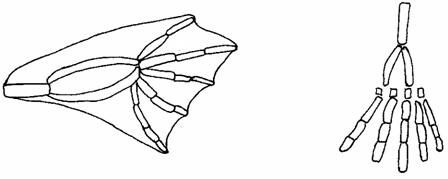 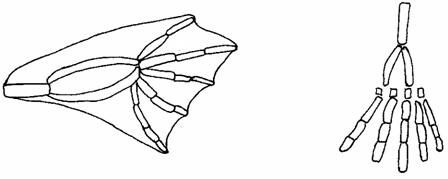 (a)These structures are thought to have same ancestral origin.  State one structural similarity        and one adaptational difference between the two.Structural similarity.						       (1 mark)…………………………………………………………………………………………………………………………………………………………………………Adaptation difference.						        (2 marks)…………………………………………………………………………………………………………………………………………………………………………(b) Give two other examples of structures in nature that show the type of evolution as in      (a) above. 									(2 marks)………………………………………………………………………………………………………………………………………………………………………………………        (c) Distinguish between the terms ‘chemical evolution’ and ‘organic evolution’.    (2 marks)……………………………………………………………………………………………………………………………………………………………………………………………………………………………………………………………………………………………………………………… (d)	What is the study of fossils called?						        (1 mark)	……………………………………………………………………………………………………………………………………………………………………………………………………………3  The diagram below represents some gaseous exchange structures in humans.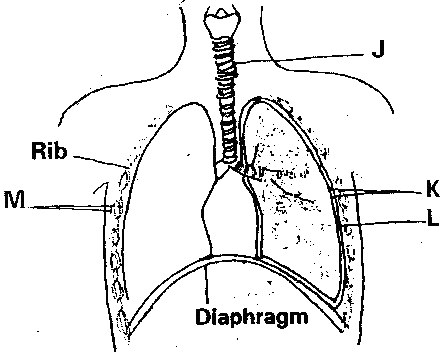 			a)	Name the structure labeled K, L and M			(3mks)                                                 K…………………………………………….                                                 L………………….…………………………                                                M………………………………………………			b)	How is the structure labeled J suited to its functions?	(3mks)………………………………………………………………………………………………………………………………………………………………………………………………………………………………………………………………….………………………………………………………………………………………………………………………………….			c)	Name the process by which inhaled air moves from the structure 				labeled L into blood capillaries.				(1mk)                                     .         		d)	Give the scientific name of the organism that causes tuberculosis in 				humans.							(1mk)4. (a) (i)The action of ptyalin stops at the stomach. Explain.		                        (1mk)……………………………………………………………………………………………………………………………….           (ii)State a factor that denatures enzymes.			                      (1mk)………………………………………………………………………………………………………………………………           (iii)Name the features that increase the surface area of small intestines.      (1mk)…………………………………………………………………………………………………………………………………     (b)The graph below shows the effect of substrate concentration on the rate of enzyme reaction.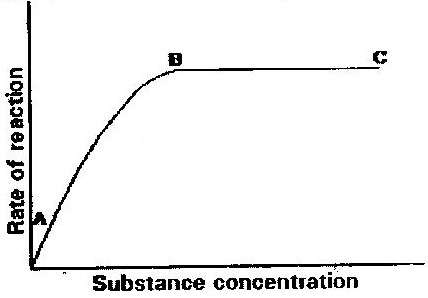 	(i)	Account for the shape of the graph between A and B		(2mks)………………………………………………………………………………………………………………………………………………………………………………………………………………………………………………………………….………………………………………………………………………………………………………………………………….	(ii)	How can the rate of reaction be increased after point B?		(1mk)………………………………………………………………………………………………………………………………	(iii)	State two factors that affect the rate of enzyme reaction.		(2mks)………………………………………………………………………………………………………………………………5  (a) Laboratory analysis of a patient’s urine revealed the following concentration of various substances: 												Blood proteins                    0.00%	Water                                  50%	Glucose                              48%	Salts                                   0.8%	Urea                                   1.2%    	(i) From the analysis above, which disease is the patient suffering from 	(1mk)	…………………………………………………………………………………………………………………………………………………………………………………………………………………………………………………………………   	(ii) Explain the cause of the disease in 3(a) above				(2mks)	………………………………………………………………………………………………………………………………………………………………………………………………………………………………………………………………….…………………………………………………………………………………………………………………………………..……………………………………………………………………………………………………………………………….….………………………………………………………………………………………………………………………………………….            (iii) Which organ in the person may not be functioning properly?                (1mk)…………………………………………………………………………………………………      (b) 	Explain the effects of the following on the quantity and composition of urine		     	(i) Drinking large amount of clean water                                             	(2mks)………………………………………………………………………………………………………………………………………………………………………………………………………………………………………………………………….…………………………………………………………………………………………………………………………………..……………………………………………………………………………………………………………………………….….………………………………………………………………………………………………………………………………………….     	(ii) Drinking very salty soup                                                                          (2mks)………………………………………………………………………………………………………………………………………………………………………………….…………………………………………………………………………………………………….…………………………………………………………………………………………………….                                  SECTION B (40 Marks)                                   Answer questions 6 (compulsory) and either questions 7 or 8   6. The following data are results of making daily growth measurement ion an organism    over a period of 24 days during its development.(a) 	Using a suitable scale draw graphs of width of head and length of femur against time. Draw the graphs on the same axis.				( 8 marks)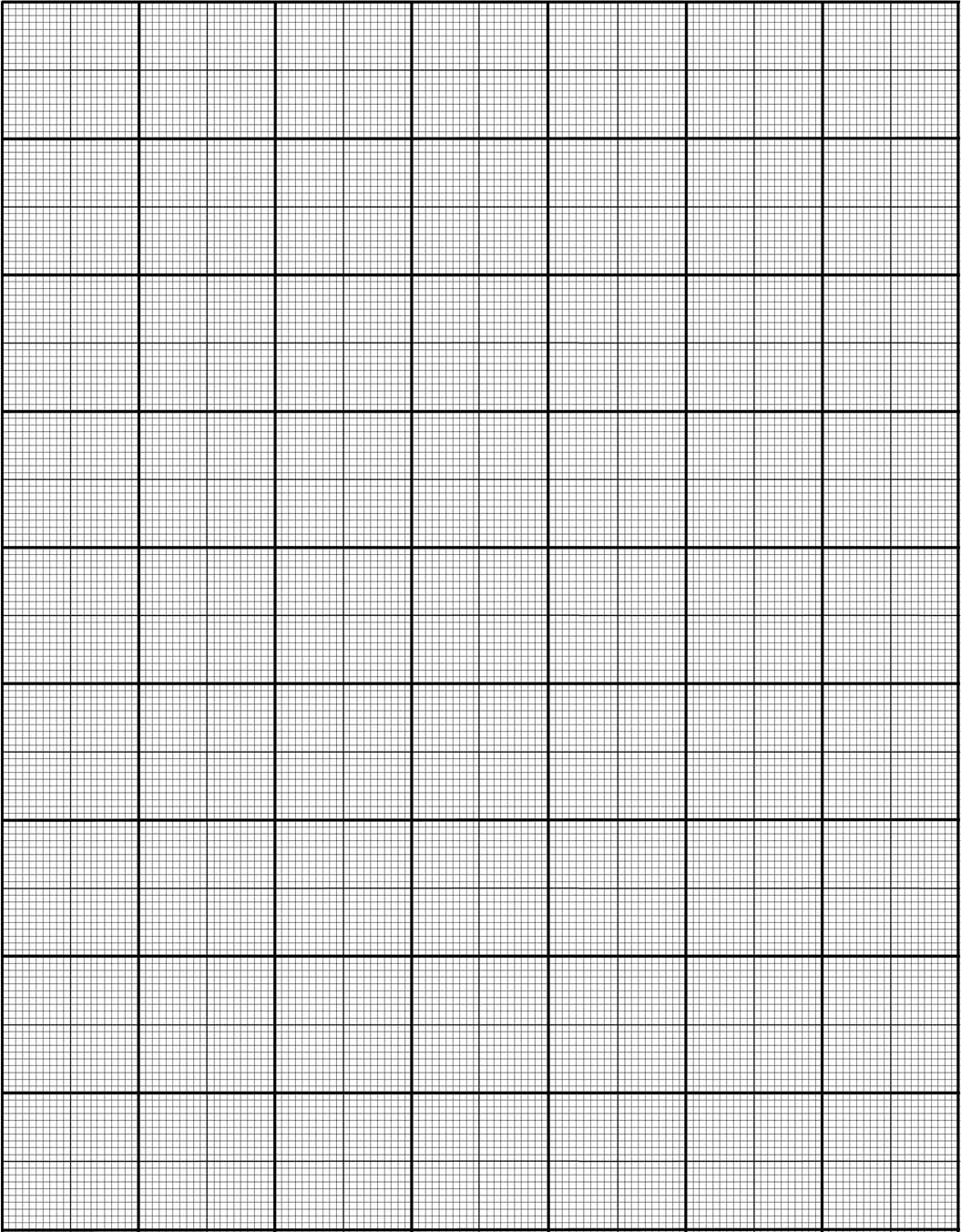 (b)	 (i) 	Name the growth pattern represented by the graph	( 1 mark)……………………………………………………………………………………………………………………………………………………………………………………………..(ii) 	With reference to your graph identify the phylum to which the organisms belong. Give a reason for your answer	( 2 marks)…………………………………………………………………………………………………………………………………………….…………………………………………………………………………………………………………………………………………..…………………………………………………………………………………………………………………………………………..……………………………………………………………………………………………………………………………….………….…………………………………………………………………………………………………………………………………………. (c) 	Account for the length of hind femur between(i) 	Day 3 and day 7					( 3 marks)………………………………………………………………………………………………………………………………………………………………………………………………………………………………………………………………………………………………………………………………………………………………(ii)	Day 7 and day 10					( 2 marks)………………………………………………………………………………………………………………………………………………………………………………………………………………………………………………………………………………………………………………………………………………………….(d)State two hormones involved in the growth pattern represented by the graphs								( 2 marks)……………………………………………………………………………………………………………………………………………………………………………………………………………………………………………………………………………………………………………………………………………………………………………………………………………………………………………………………..(e) 	State two advantages of metamorphosis in organisms	( 2 marks)……………………………………………………………………………………………………………………………………………………………………………………………………………………………………………………………………………………………………………………………………………………………………………………………………………………………………………………………..7 (a) Describe how the mammalian small intestine is adapted to its function.          (12mks)    (b) For each of the following nutrients give  one example of its role in the body and the deficiency disease it may cause  ?                                                                (8mks)8. a) Describe the process of fertilization in flowering plant. (15mks)     b) State the changes that take place in a flower after fertilization. (5mks) ……………………………………………………………………………………………………………………………………………………………………………………………………………………………………………………………………………………………………………………………………………………………………………………………………………………………………………………………………………………………………………………………………………………………………………………………………………………………………………………………………………………………………………………………………………………………………………………………………………………………………………………………………………………………………………………………………………………………………………………………………………………………………………………………………………………………………………………………………………………………………………………………………………………………………………………………………………………………………………………………………………………………………………………………………………………………………………………………………………………………………………………………………………………………………………………………………………………………………………………………………………………………………………………………………………………………………………………………………………………………………………………………………………………………………………………………………………………………………………………………………………………………………………………………………………………………………………………………………………………………………………………………………………………………………………………………………………………………………………………………………………………………………………………………………………………………………………………………………………………………………………………………………………………………………………………………………………………………………………………………………………………………………………………………………………………………………………………………………………………………………………………………………………………………………………………………………………………………………………………………………………………………………………………………………………………………………………………………………………………………………………………………………………………………………………………………………………………………………………………………………………………………………………………………………………………………………………………………………………………………………………………………………………………………………………………………………………………………………………………………………………………………………………………………………………………………………………………………………………………………………………………………………………………………………………………………………………………………………………………………………………………………………………………………………………………………………………………………………………………………………………………………………………………………………………………………………………………………………………………………………………………………………………………………………………………………………………………………………………………………………………………………………………………………………………………………………………………………………………………………………………………………………………………………………………………………………………………………………………………………………………………………………………………………………………………………………………………………………………………………………………………………………………………………………………………………………………………………………………………………………………………………………………………………………………………………………………………………………………………………………………………………………………………………………………………………………………………………………………………………………………………………………………………………………………………………………………………………………………………………………………………………………………………………………………………………………………………………………………………………………………………………………………………………………………………………………………………………………………………………………………………………………………………………………………………………………………………………………………………………………………………………………………………………………………………………………………………………………………………………………………………………………………………………………………………………………………………………………………………………………………………………………………………………………………………………………………………………………………………………………………………………………………………………………………………………………………………………………………………………………………………………………………………………………………………………………………………………………………………………………………………………………………………………………………………………………………………………………………………………………………………………………………………………………………………………………………………………………………………………………………………………………………………………………………………………………………………………………………………………………………………………………………………………………………………………………………………………………………………………………………………………………………………………………………………………………………………………………………………………………………………………………………………………………………………………………………………………………………………………………………………………………………………………………………………………………………………………………………………………………………………………………………………………………………………………………………………………………………………………………………………………………………………………………………………………………………………………………………………………………………………………………………………………………………………………………………………………………………………………………………………………………………………………………………………………………………………………………………………………………………………………………………………………………………………………………………………………………………………………………………………………………………………………………………………………………………………………………………………………………………………………………………………………………………………………………………………………………………………………………………………………………………………………………………………………………………………………………………………………………………………………………………………………………………………………………………………………………………………………………………………………………………………………………………………………………………………………………………………………………………………………………………………………………………………………………………………………………………………………………………………………………………………………………………………………………………………………………………………………………………………………………………………………………………………………………………………………………………………………………………………………………………………………………………………………………………………………………………………………………………………………………………………………………………………………………………………………………………………………………………………………………………………………………………………………………………………………………………………………………………………………………………………………………………………………………………………………………………………………………………………………………………………………………………………………………………………………………………………………………………………………………………………………………………………………………………………………………………………………………………………………………………………………………………………………………………………………………………………………………………………………………………………………………………………………………………………………………………………………………………………………………………………………………………………………………………………………………………………………………………………………………………………………………………………………………………………………………………………………………………………………………………………………………………………………………………………………………………………………………………………………………………………………………………………………………………………………………………………………………………………………………………………………………………………………………………………………………………………………………………………………………………………………………………………………………………………………………………………………………………………………………………………………………………………………………………………………………………………………………………………………………………………………………………………………………………………………………………………………………………………………………………………………………………………………………………………………………………………………………………………………………………………………………………………………………………………………………………………………………………………………………………………………………………………………………………………………………………………………………………………………………………………………………………………………………………………………………………………………………………………………………………………………………………………………………………………………………………………………………………………………………………………………………………………………………………………………………………………………………………………………………………………………………………………………………………………………………………………………………..… ……………………………………………………………………………………………………………………………..SectionQuestionMaximum scoreCandidates scoreA18A28A38A48A58B620B720B820Total score80DayWidth of head (mm)Length of hind femur (mm)3.03.54.04.04.04.04.04.44.75.05.05.05.05.05.05.05.76.47.07.67.67.67.67.67.07.58.08.08.09.210.512.012.012.012.012.012.012.013.314.816.418.018.018.018.018.018.018.0NutrientRole in the body   Deficiency disorder it causesVitamin AIronIodineVitamin D